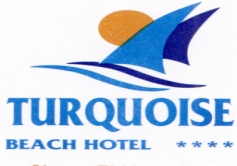 "All Inclusive" Information:Operating hours from 10:00 am – 10:00 pmIncluded Outlets:	Main Restaurant "Paradise"	Pool Bar	Beach Bar		Romance Disco BarPrivileges:	- Meals in the Main Restaurant	-A selection of local soft drinks and local alcoholic beverages served by the glass, one drink at a timeParadise:	Breakfast			07:00 am – 10:00 am	Lunch buffet		01:00 pm – 03:00 pm	Dinner buffet		07:30 pm – 21:30 pm Pool Bar:	Beverages			10:00 am – 05:00 pmBeach Bar:	Beverages			10:00 am – 05:00 pmRomance Disco Bar:	Beverages			05:00 pm – 10:00 pmSport & Leisure Facilities:	Beach Volleyball 		Please note:- Beverage service for beach & pool in acryl / plastic glasses.- Meal/beverage locations and opening hours can be changed without notice. - Food and beverages must be consumed in the hotel’s restaurants/bars and may not be taken to guest rooms.- Chargeable Extras: Imported alcoholic beverages, Espresso, Turkish coffee, Cappuccino, Fresh Juices, Shisha, Minibar, Room Service, Laundry, Telephone  calls, Internet, Massages, Billiard, Baby Food, Power Hockey, Watersports- Food & Beverages outside operating hours and in other locations, other hotel services mentioned are charged according to our published rates.- Guests are required to wear an identity bracelet to access the AI program.WiFi : 05 $ per phone valid for a week (Not Free).